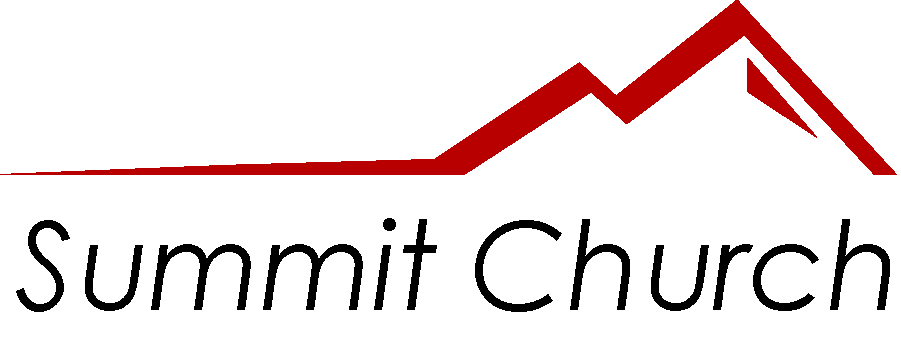 SOZO Conference Travel DetailsTwo Weeks PriorPlease submit a count to Anna at anna.hill@summitchurchwylie.org. this count will be used to print the correct number of manuals. If you know of people that are planning on coming but have not yet registered please add them to your count.Personal SOZO’s Prior to ConferenceYou will need to have the applications sent to us at least 2 weeks prior to the eventWe will have an Admin person to run the organizational part of this day.We will need ___ rooms set up for SOZO’s To see how a SOZO room should be set up, see diagram at the end of this document.Rooms must be climate controlled Checks will need be made out to The Summit for the Individual SOZO sessionsIf they pay prior, you will need to note thatThe checks can be made out to usOr, one check can be made to us from you guys for the full amount.Our teamHousingWe will have minimum of 5 people traveling with us. Hotel Rooms forPastor Randy and Dana (1 room)Sandra (shared with Amy and Anna, 1 room with two beds)AmyAnnaTransportationIf we will be driving to your city in one of our vehicles then transportation will not be needed.If we fly in, we ask that you provide transportation, to and from all meetingsWe ask that our team be to all meetings at least 30 minutes prior to the start of the meeting.MealsWe ask that meals be provided for our teamThis can be done in a few ways, we have had people cook for us, or take us out. We are not picky! WaterWe drink A LOT of water during a conference.We will need at least 3 cases of water (normal size).During the Conference Technical We will need 4 microphonesIt would be great if one of them was a headset A wireless mic would be great, but we will work with what you havePowerPointWe will have slides and will need someone to run itSchedule We can adapt anyway necessary, as long as there is enough time to cover the material Normally this is our schedule:9:00-10:30	-	Session10:30-10:45	-	Break10:45-12:00	-	Session12:00-1:30	-	Lunch1:30-2:45	-	Session2:45-3:00	-	Break3:00-5:00	-	SessionBook TableWe will need a table to set up product. Access to the internet